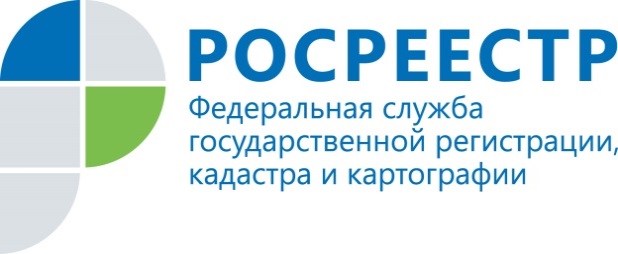 Помощник руководителя Управления Росреестра                                    ПРЕСС-РЕЛИЗпо Приморскому краю по СМИ  А. Э. Разуваева+7 (423) 241-30-58моб. 8 914 349 45 85
25press_rosreestr@mail.ruhttps://rosreestr.ru/  690091, Владивосток, ул. Посьетская, д. 48Приморский край – лидер «Дальневосточного гектара».Владивосток, 29.01.2019 г. «Дальневосточный гектар» продолжает пользоваться спросом у участников программы, причем наибольший интерес, как и прежде, вызывают земли Приморского края. Заявки на регистрацию договоров безвозмездного срочного пользования земельными участками в соответствии с Федеральным законом от 01.05.2016 № 119-ФЗ «Об особенностях предоставления гражданам земельных участков, находящихся в государственной или муниципальной собственности и расположенных на территориях субъектов Российской Федерации, входящих в состав Дальневосточного федерального округа, и о внесении изменений в отдельные законодательные акты Российской Федерации» поступают от жителей всех субъектов Российской Федерации, причем каждое пятое - из регионов, находящихся за пределами Дальневосточного федерального округа.  В общей сложности для участников программы «Дальневосточный гектар» действуют более 35 мер господдержки.Так, принятые летом 2017 года поправки в закон о «Дальневосточном гектаре» позволили существенно расширить территорию, доступную гражданам по данной программе, и снизить количество отказов по заявлениям на предоставление земельных участков. Теперь уполномоченный орган, рассматривающий заявление гражданина на «Дальневосточный гектар», обязан предлагать альтернативный вариант в случаях, когда раньше был бы дан отказ: это либо предложение по корректировке границ участка, либо предложение участка из списка стоящих на кадастровом учете.В 2018 году в Управление Росреестра по Приморскому краю поступило 5251 заявление о государственном кадастровом учете земельных участков, предоставляемых по программе «Дальневосточный гектар». 5029 земельных участков были поставлены на кадастровый учет, принято 5240 заявлений о государственной регистрации договоров безвозмездного срочного пользования земельными участками, предоставленными в порядке Закона о Дальневосточном гектаре. 5036 договоров было зарегистрировано.Решений об отказе в государственном кадастровом учете земельных участков, предоставленных по программе «Дальневосточного гектара», в прошлом году не принималось. Об отказе в государственной регистрации договоров было принято 9 решений, что составляет 0,17 % от общего количества заявлений. Основными причинами отказов в государственной регистрации договоров является пересечение границ предоставленных земельных участков с границами других земельных участков, несоответствие представленных документов требованиям Закона, а также расположение земельных участков на территориях, на которых предоставление гражданам не предусмотрено. Управлением Росреестра по Приморскому краю определен сокращенный срок для государственной регистрации договоров по предоставлению земельных участков в порядке Закона о Дальневосточном гектаре, который составляет 5 рабочих дней.О РосреестреФедеральная служба государственной регистрации, кадастра и картографии (Росреестр) является федеральным органом исполнительной власти, осуществляющим функции по государственной регистрации прав на недвижимое имущество и сделок с ним, по оказанию государственных услуг в сфере ведения государственного кадастра недвижимости, проведению государственного кадастрового учета недвижимого имущества, землеустройства, государственного мониторинга земель, навигационного обеспечения транспортного комплекса, а также функции по государственной кадастровой оценке, федеральному государственному надзору в области геодезии и картографии, государственному земельному надзору, надзору за деятельностью саморегулируемых организаций оценщиков, контролю деятельности саморегулируемых организаций арбитражных управляющих. Подведомственными учреждениями Росреестра являются ФГБУ «ФКП Росреестра» и ФГБУ «Центр геодезии, картографии и ИПД». В ведении Росреестра находится ФГУП «Ростехинвентаризация – Федеральное БТИ». 2018 год – юбилейный для Росреестра, так как в этом году ведомство отмечает 10-летие образования Росреестра на территории соответствующих субъектов Российской Федерации и 20-летие создания в Российской Федерации системы государственной регистрации прав на недвижимое имущество и сделок с ним.Территориальным отделом Росреестра в Приморском крае руководит с декабря 2004 года Евгений Александрович Русецкий.